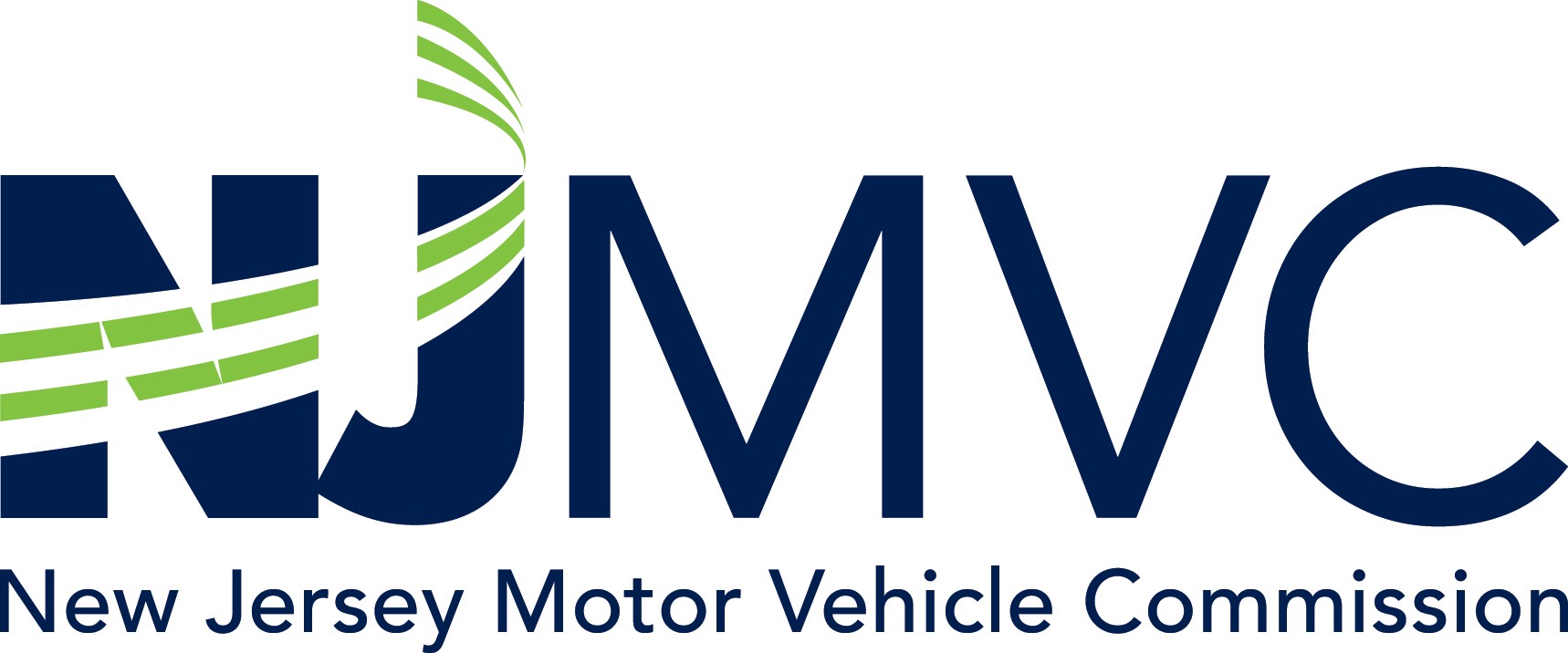 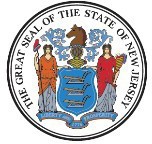  	A FFID A V I T	I, the undersigned, certify that I am the surviving spouse or domestic partner of 	, as recognized by the State of New Jersey or a competent jurisdiction. The decedent's name and my name, 	, appear on certificate of title number 	 as follows: 	. I further certify that from the time my name and the decedent's name appeared on the certificate of title until the death of the decedent on		, our relationship was that of a marriage or domestic partnership.X		 SignatureSworn and subscribed before me this 	 day of	, 20 	Notary Public of New JerseyBA-62 (R7/21)